CALENDARIO LITURGICO SETTIMANALEDal 26 novembre al 3 dicembre 2017 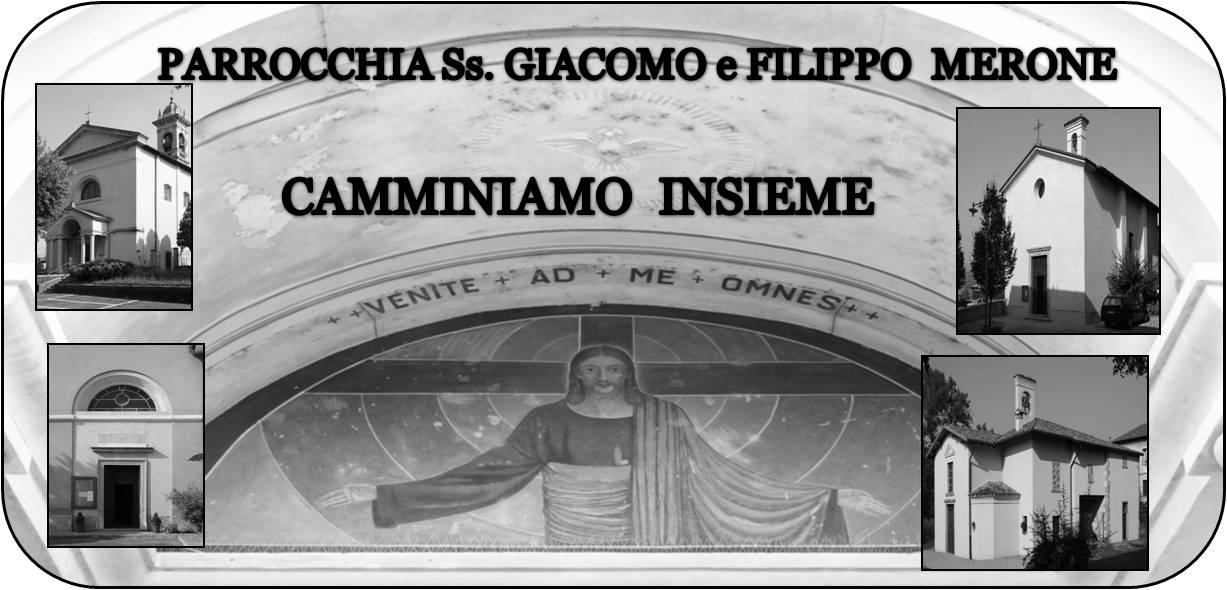 26 novembre  2017                                                 Anno VI, n°240Avvento: la testimonianzaGiovanni Battista ha dato testimonianza alla verità. Ha Dato testimonianza a Gesù. L’avvento è un periodo propizio per dare testimonianza alla nostra fede. Essere testimoni significa raccontare e dire quello che in prima persona viviamo. Forse potremmo chiederci: noi ci sentiamo pronti a dare testimonianza a Gesù? Non è sempre facile, perché essere testimoni significa mettersi in discussione. Significa chiedersi: cosa faccio io per testimoniare Gesù?Se oggi possiamo dirci credenti è perché qualcuno prima di noi ci ha testimoniato  la bellezza della fede e la credibilità  del Vangelo. Attraverso una fede vissuta siamo diventati tutti cristiani. Noi come viviamo la nostra fede? Diventiamo testimoni, ascoltiamo la parola di Gesù, facciamoci portatori di un annuncio che ha cambiato il corso della storia: Dio si è incarnato, è vissuto con noi, ha patito con noi, è morto per noi, è risorto perché anche noi possiamo risorgere con lui.Diventiamo testimoni. Diamo testimonianza alla verità. Don Marco          VITA  DI  COMUNITÀVenerdì 1 dicembre ore 20.30 presso i padri passionisti incontro per persone separate, divorziate, in nuova unioneSabato 2 dicembre è il primo sabato del mese. Alle ore 7.00 nella chiesa di Pompei rosario e santa messa. al termine della messa affideremo ancora la nostra comunità alla protezione materna della beata Vergine.Seguendo il consiglio del nostro vescovo con questo avvento iniziamo un cammino di pastorale famigliare rivolto a tutte le famiglie che desiderano crescere come comunità e come cristiani nella comunità. Sabato 2 dicembre dalle ore 18.00 in oratorio diamo inizio al “ gruppo famiglie” serate di catechesi e confronto sui temi della famiglia e per le famiglie. Alle 18.00 momento di confronto e a seguire cena insieme ( ciascuno può portare qualche cosa) sarà garantito un servizio per tenere i bambini più piccoli .Domenica 3 dicembre alle ore 15.00 prima confessione dei bambini di IV elementareDomenica 3 dicembre ore 20.30 veglia di avvento decanale per gli adolescenti.Venerdì 8 dicembre festa dell’immacolata; ore 10.30 messa animata dai ragazzi, mercatini di natale e polenta taragna in oratorio. Il foglio per le prenotazioni al bar dell’oratorioAnche questo avvento ci impegniamo a raccogliere generi alimentari per aiutare la caritas parrocchiale. In fondo alle chiese troverete un cartone dove deporre i generi alimentari che saranno poi devoluti alle famiglie che la caritas assiste.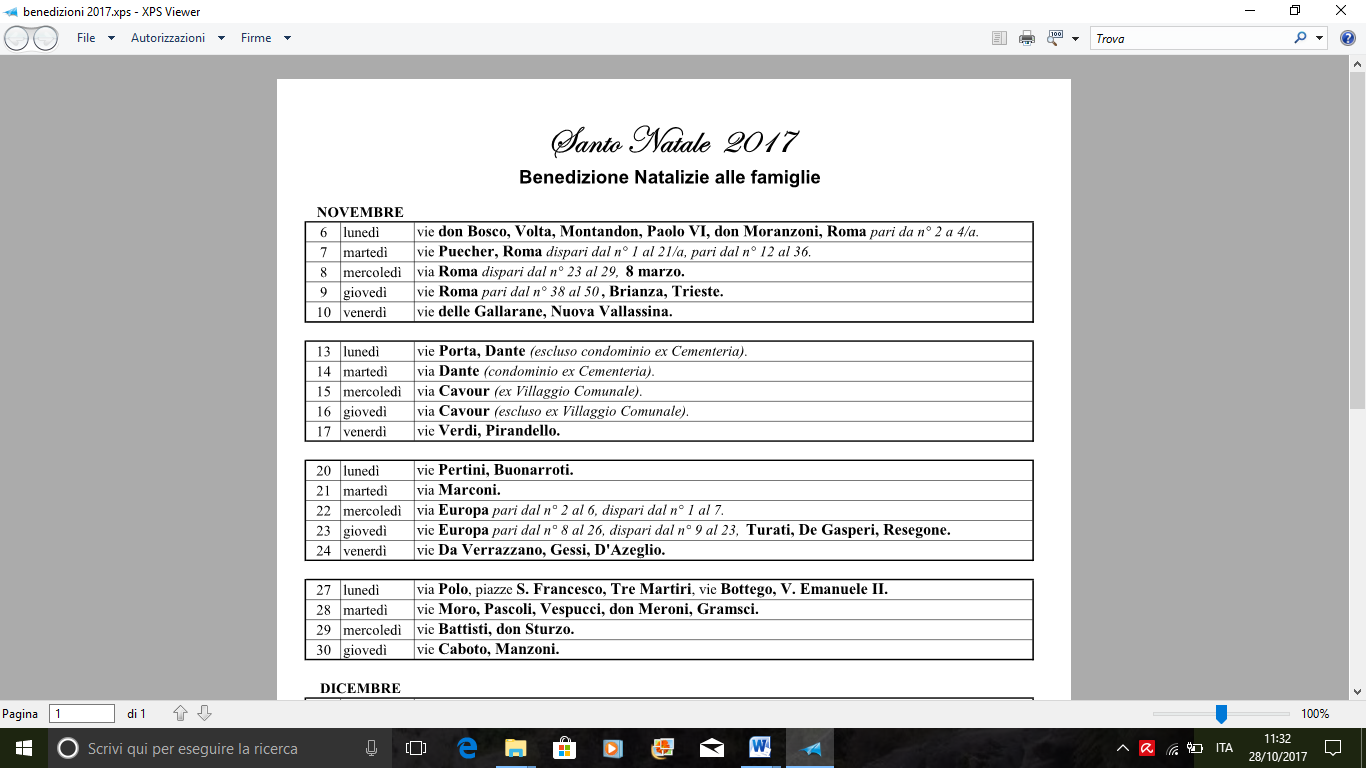 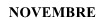 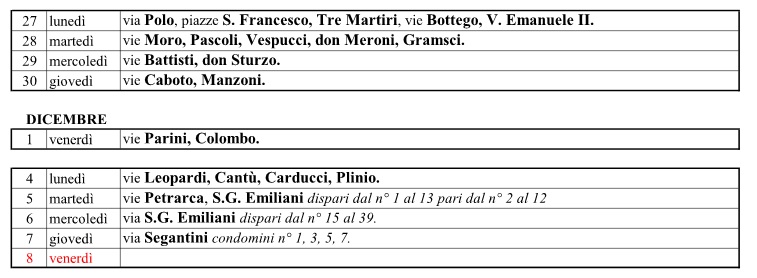 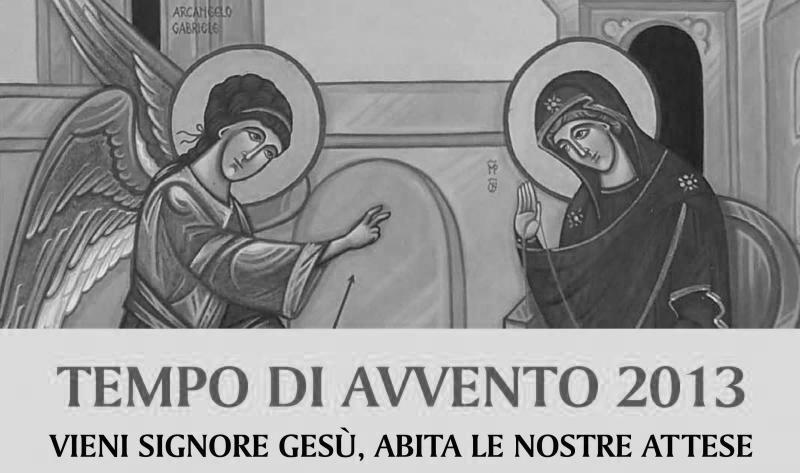 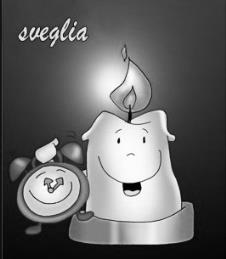 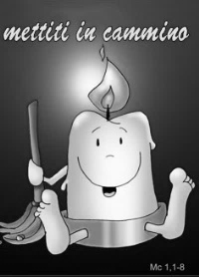 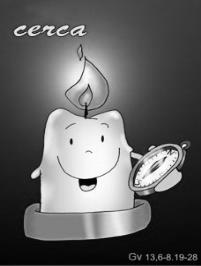 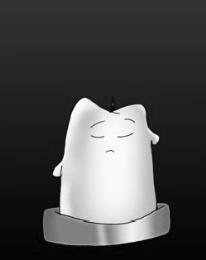 DOM. 26III domenica di avvento  7.30  8.3010.3017.3018.00Gatti Mario e Angelaa S. Caterina Fam. Sangiorgio e Casatipro populoVesperi LUN.27feria  8.0018.00a S. Caterina:  S. Messa Angela e Piero Ripamonti, Giuseppe CapuanoMAR. 28feria8.3018.00a S. Francesco :  Corti Vittorio, Ciceri MarioMER. 29feria8.3018.00a S. Francesco :  Per ringraziamento ( abitanti di Moiana)GIO. 30S. Andrea16.0018.00alla residenza Anziani:    a s. Caterina: Belloni Sergio, Fam. DonadioVEN.1feria8.3018.00CarlaSAB. 2feria7.0016.0017.0018.00s. Messa a PompeiS. Confessionia S. Francesco :  Fam. AnzaniInt. Off., Negri Rodolfo, Maria, MarioDOM. 3IV domenica di avvento  7.30  8.3010.3017.3018.00Mario, don Mario, don Rosolindo, don Attilioa S. Caterina Fam. Longoni e Proserpiopro populoVesperi Alessandra, Giorgio